SpainSpainSpainFebruary 2028February 2028February 2028February 2028MondayTuesdayWednesdayThursdayFridaySaturdaySunday1234567891011121314151617181920212223242526272829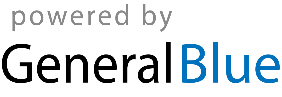 